Министерство образования и науки Российской ФедерацииФедеральное государственное бюджетное образовательное учреждение высшего образования«Волгоградский государственный технический университет»                                                УТВЕРЖДАЮ:			                                                Зав. кафедрой                                                                     __________  Дворянкин А.М.                                                           «___»_______ 2016 г.НАДЕЖНОСТЬ И КАЧЕСТВО ПРОГРАММНОГО ОБЕСПЕЧЕНИЯ«Расчет цепи переменного тока»Описание программыСОГЛАСОВАНО:					Разработчик:Руководитель работы:                                           Студент ПрИн-266Доцент кафедры ПОАС                                         __________ Островский Д.С.__________ Сычев О.А.                                         «___»_______ 2016 г.«___»_______ 2016 г.                                                                                  Нормоконтролер:								 Ассистент кафедры ПОАС								__________ Мамонтов Д.П.				                                         «___»_______ 2016 г.2016Содержание1 Общие сведения………………………………………………….……………..32 Функциональное назначение……………………………………………….....33 Описание логической структуры…………………………………………......34 Используемые технические средства…………………………………..…….45 Вызов и загрузка………….………………………………….…………………46 Входные и выходные данные..………………………………………………..4Приложение А. Описание структур данных ….……………………………….5Приложение Б. Описание алгоритмов функций …………..…………………..7Приложение В. Диаграмма вызовов функций…………………………………21Приложение Г. Диаграмма потоков данных………………………………..…221 Общие сведенияПрограмма «CalculationRLC» должна рассчитать значения токов в каждой из ветвей цепи на основе полученной цепи и значений ее составляющих. Для корректной работы программы необходима операционная система Windows XP или выше. Дополнительного ПО не требуется.Программа написана на языке C++ с использованием библиотеки  Qt.2 Функциональное назначениеДанная программа позволяет рассчитать значения токов каждой из ветвей полученной цепи с учетом ее характеристик.3 Описание логической структурыРабота программы может быть логически разделена на несколько частей:считывание данных из файлов;нахождение перечислений;записывание данных в файл.4 Используемые технические средстваОписание требуемых технических средств содержится в документе «Техническое задание», пункт 3.4.5 Вызов и загрузкаПрограмма запускается с помощью командной строки с указанием имени файла с расширением .txt, в котором содержится описание электрической цепи в формате xml.6 Входные и выходные данныеФормат входных и выходных данных описан в документе «Техническое задание», пункт 3.5.Приложение А	Описание структур данных	class Circuit {	public:	double e;	double f;	struct Branch	{		int StartNode;		int EndNode;		double Resistance;		double Inductance;		double Capacitance;	}           QVector<Branch> DescriptionBranch;};struct StructError{	QString Message;	int ErrorString;	int ErrorColumn;};QVector<StructError> Error;QVector<QVector<double>> PotentialSystem;QVector<double> Currents;QVector<double> Potentials;e – значение ЭДС цепиf – значение частоты тока цепиBranch – структура, описывающая ветви электрической цепи. Содержит поля:StartNode – индекс выходного узла ветвиEndNode – индекс входного узла ветвиResistance – значение сопротивления всех резисторов ветвиInductance – значение индуктивности всех катушек ветвиCapacitance – значение емкости всех конденсаторов ветвиDescriptionBranch – массив описания всех ветвей цепиStructError – структура, описывающая ошибки	Message – сообщение об ошибке	ErrorString – индекс строки с ошибкой	ErrorColumn – индекс колонки с ошибкойError – массив ошибокPotentialSystem – система уравнений потенциаловCurrents – массив значений токов всех ветвейPotentials – массив значений потенциалов узловПриложение БОписание алгоритмов функцийГлавная функция программыint main (int argc, char* argv[]);Входные данные:argc – количество переданных аргументов командной строкиargv[] – аргументы командной строки;	argv[0] – программа для запускаargv[1] – файл с описанием электрической цепиВыходные данные:1 - при успешном выполнении, 0 - в противном случае	Алгоритм функции:Проверить наличие аргумента, который содержит в себе файл с расширением .txt. Если аргумента нет или расширение файла является другим, то записать ошибку в массив.Считать данные из текстового файла и записать их в массив структур, описывающий электрическую цепь (ReadXML)Если данные из текстового файла успешно считаны, то рассчитать токи во всех ветвях электрической цепи (CalculationRLC)Вывести значения токов для каждой ветви электрической цепи в текстовый файл (OutputCurrents)Если массив с ошибками не пустой, выбрать по коду в массиве ошибку, и вывести сообщение соответствующее этой ошибкеФункция формирования дерева по содержимому файла в формате xmlbool ReadXML(QString Filename, QVector<StructError> &Error, Circuit& In);Входные данные:Filename – имя файла, содержащего описание электрической цепи Выходные данные:In – описание электрической цепи	Error – массив ошибок true, если считывание успешно, false – если считать не удалось	Алгоритм функции:Открыть файл с описанием электрической цепиЕсли файл можно прочитатьЕсли можно установить кодировку документа(setContent)Получить корневой тег xml файла (documentElement)Записать содержимое ветвей цепи в контейнер структур ветвей (DocumentToStruct)Проверить записанные данные на ошибки (Errors)Если ошибки естьВернуть falseИначе если функция установления кодировки выдала ошибку «unexpected end of file»Записать ошибку о пустом файле в массивЗакрыть файлВернуть falseИначеЗаписать ошибку о нераспознанном символе в массивЗакрыть файл Вернуть falseЗакрыть файлВернуть trueФункция проверки заполненных данныхbool Errors(int CountBranches,  QVector <StructError> &Error, Circuit& In);Входные данные:Processing – флаг обработки документа	CountBranches – количество ветвей цепи	In – описание электрической цепи Выходные данные:Error – массив ошибок	true – если нет ошибок, false – в обратном случаеАлгоритм функции:Если массив ошибок не пустойВернуть falseЕсли значение ЭДС или частоты не было записаноЗаписать ошибку в массивВернуть falseДля каждой ветвиЕсли хотя бы одно значение элементов цепи (кроме источника тока)  не равно нулюСчитать элементы введеннымиЕсли хотя бы одно из значений не входит в заданный ему диапазонЗаписать ошибку в массивВернуть falseЕсли ни одного элемента не введеноЗаписать ошибку о коротком замыкании в массивВернуть falseЕсли ветвей больше однойДля каждого узлаДля каждой ветвиЕсли узел является входящим или выходящимИнкрементировать счетчик связанных с узлом ветвейЕсли узел упоминается меньше, чем в трех ветвяхЗаписать ошибку о связывании узлом некорректного числа ветвей в массивВернуть falseВернуть trueФункция формирования дерева по содержимому файла в формате xmlQVector <Circuit::Branch> DocumentToStruct(QDomElement DomElement, int *CountNodes, QVector <StructError> &Error, Circuit &In);Входные данные:DomElement – корневой тег xml документаВыходные данные:In – описание электрической цепиCountNodes – переменная, в которую записывается количество узлов цепиError – массив ошибок	Контейнер структур с описанием ветвей электрической цепиАлгоритм функции:Найти первого потомка корневого узла (firstChild)Пока есть потомокЕсли найденный потомок является элементом (isElement) Преобразовать узел к элементу (toElement)Если преобразовать удалось Обработать его атрибут (ProcessingAttribute)Если массив с ошибками пустойВызвать эту же функцию для выполнения обработки внутри этого узлаПерейти к соседнему потомкуФункция обработки атрибута элемента дереваvoid ProcessingAttribute(QDomElement DomElement, QVector <StructError> &Error, Circuit& In);Входные данные:	DomElement – рассматриваемый элемент дерева	In – описание электрической цепи Выходные данные:Error – массив ошибокАлгоритм функции:Если тег элемента «branch»Запомнить его атрибут «index» как текущий номер ветвиЕсли атрибут не является числомЗаписать ошибку в массивЕсли тег элемента «resistor»Записать в текущую ветвь сумму уже имеющегося сопротивления резисторов и сопротивления, описанного в данном элементе (SetNextAttributeValueAsDouble)Если не удалось записать значениеЗаписать ошибку в массивЕсли тег элемента «inductor»Записать в текущую ветвь сумму уже имеющегося сопротивления катушек и сопротивления, описанного в данном элементе (SetNextAttributeValueAsDouble)Если не удалось записать значениеЗаписать ошибку в массивЕсли тег элемента «capacitor»Записать в текущую ветвь сумму уже имеющегося сопротивления конденсаторов и обратного сопротивления, описанного в данном элементе (SetNextAttributeValueAsDouble)Если не удалось записать значениеЗаписать ошибку в массивЕсли тег элемента «startNode»Записать в текущую ветвь индекс входного узла Если атрибут не является числомЗаписать ошибку в массивЕсли тег элемента «endNode»Записать в текущую ветвь индекс выходного узлаЕсли атрибут не является числомЗаписать ошибку в массивЕсли индекс входного узла совпадает с индексом выходного узлаВывести ошибку о повторении в одной ветви входного и выходного узловЗаписать ошибку в массивЕсли тег элемента «currentSource»Записать ЭДС цепи (SetNextAttributeValueAsDouble)Если не удалось записать значениеЗаписать ошибку в массивЗаписать частоту цепи (SetNextAttributeValueAsDouble)Если не удалось записать значениеЗаписать ошибку в массивФункция установления следующего значения атрибута как вещественное числоbool SetNextAttributeValueAsDouble(QDomElement DomElement, double* Number, QVector <StructError> &Error, Circuit &In);Входные данные:	DomElement – рассматриваемый элемент дерева	In – описание электрической цепиВыходные данные:	Number – переменная для занесения в нее вещественного числаError – массив ошибок	true – если удалось перевести строку в число, false – в обратном случае Алгоритм функции:Если тег элемента «currentSource»Если ЭДС не было записано ранееЗапомнить атрибут «e»Иначе если частота не была записана ранееЗапомнить атрибут «f»ИначеЗаписать ошибку в массивВернуть falseИначеЗапомнить атрибут «value»Записать строку в массив символовПроверить строку на корректность (StringCheck)Если строка корректнаЗаписать значение атрибута в Number (sscanf)ИначеВернуть falseВернуть trueФункция проверки строки с описанием вещественного числаbool StringCheck(char* String, QVector <StructError> &Error);Входные данные:	String – строка с описанием вещественного числаВыходные данные:Error – массив ошибок	true если строка корректна, false – в обратном случаеАлгоритм фунции:Если длина строки меньше единицыЗаписать ошибку в массивВернуть falseДля каждого символаЕсли символ не цифра, «-», «E» Записать ошибку в массивВернуть falseВернуть trueФункция расчета токов электрической цепиQVector <double> CalculationRLC(Circuit& In, int CountBranch);Входные данные:	In – описание электрической цепи	CountBranch – количество ветвейВыходные данные:	Вектор значений токов всех ветвейАлгоритм функции:Если ветвь всего однаРассчитать полное сопротивление, равное обратной проводимости (ConductivityBranch)Записать значение тока единственной ветви, равное ЭДС на полное сопротивление, в векторИначеЗаписать систему уравнений для расчета потенциалов (SystemForNodesPotentials)Рассчитать систему уравнений потенциалов (CalculationNodesSystem)Рассчитать токи во всех ветвях (CalculationCurrentOfBranches)Вернуть вектор токов цепиФункция расчета проводимости ветвиdouble ConductivityBranch(int IndexBranch);Входные данные:IndexBranch – индекс ветви, для которой необходимо найти проводимостьВыходные данные:Возвращает значение проводимости заданной ветвиАлгоритм функции:Записать в активное сопротивление значение сопротивления резисторов данной ветвиРассчитать реактивное сопротивление катушек по формуле XL=2πfLРассчитать реактивное сопротивление конденсаторов XC=Рассчитать полное сопротивление по формуле Z=Вернуть обратное значение полного сопротивленияФункция записи системы уравнений для расчета потенциаловvoid SystemForNodesPotentials (int CountNodes, Circuit& In, QVector <QVector<double>> &PotentialSystem);Входные данные:CountNodes – количество узлов в цепиIn – описание цепиВыходные данные:PotentialSystem – система уравнений для потенциалов узловАлгоритм функции:Для каждого узла, кроме последнегоДля каждого потенциала узлов, кроме последнегоПриравнять элемент PotentialSystem к нулюДля каждой ветвиЕсли в ветви данный узел является входным или выходнымНайти проводимость рассматриваемой ветви с помощью функции ConductivityBranchВычесть из коэффициента потенциала данного узла проводимость данной ветвиЕсли второй узел из этой ветви не последний Прибавить к коэффициенту его потенциала проводимость этой ветвиФункция расчета системы уравнений для расчета потенциаловvoid CalculationNodesSystem(int CountNodes, QVector <QVector<double>> &PotentialSystem, QVector <double> &Potentials);Входные данные:CountNodes – количество узлов в цепиPotentialSystem – система уравнений для потенциалов узловВыходные данные:Potentials – список значений потенциалов узлов Алгоритм функции:Для каждой строки системы уравнений, кроме последнейДля каждой строки ниже даннойПреобразовать элементы с начала до элемента на главной диагонали к нулю (TransformationEquationLine)Для каждой строки системы уравнений, кроме первойДля каждой строки выше даннойПреобразовать элементы с конца строки до элемента на главной диагонали к нулю (TransformationEquationLine)Для каждой строкиПолучить значение потенциала, разделив последний элемент строки на элемент главной диагонали в этой строкеФункция приведения коэффициентов строки системы уравнений до главной диагонали к нулюvoid TransformationEquationLine(QVector<QVector<double>> &PotentialSystem, int CountNodes, int FirstLine, int SecondLine)Входные данные:PotentialSystem – система уравнений для потенциалов узловCountNodes – количество узлов в цепиFirstLine – индекс строки, относительно которой нужно преобразовывать вторуюSecondLine – индекс строки, которую нужно преобразоватьВыходные данные отсутствуютАлгоритм функции:Рассчитать отношение между второй и первой строкой по индексу элемента главной диагонали первой строкиДля каждого элемента строкиЗаписать в элемент второй строки значение, равное разности этого значения и значения из первой строки с таким же индексом умноженное на отношение двух строк Функция расчета тока в ветвях с помощью потенциалов узловvoid CalculationCurrentOfBranches(QVector<double> Potentials, QVector <double> &Currents);Входные данные:Potentials – список значений потенциалов узловВыходные данные:Currents – список значений токов цепиАлгоритм функции:Для каждой ветвиНайти проводимость рассматриваемой ветви с помощью функции ConductivityBranchРассчитать ток ветви по формуле Ii=( φi- φ)Gi, где φi – входной узел, φ – выходной узел, Gi – проводимость ветвиФункция вывода значений тока в файлint OutputCurrents(QFile filename, QVector<double> &Currents);Входные данные:Currents – список значений токов ветвейВыходные данные:1, если успешно, 0 – если вывести данные в файл не удалосьАлгоритм функции:Открыть файлЕсли файл можно открыть для записиДля каждой ветвиЗаписать описание тока ветви в форме «In=v A»Иначе3.1 Вернуть false Закрыть файлВернуть trueПриложение ВДиаграмма вызовов функций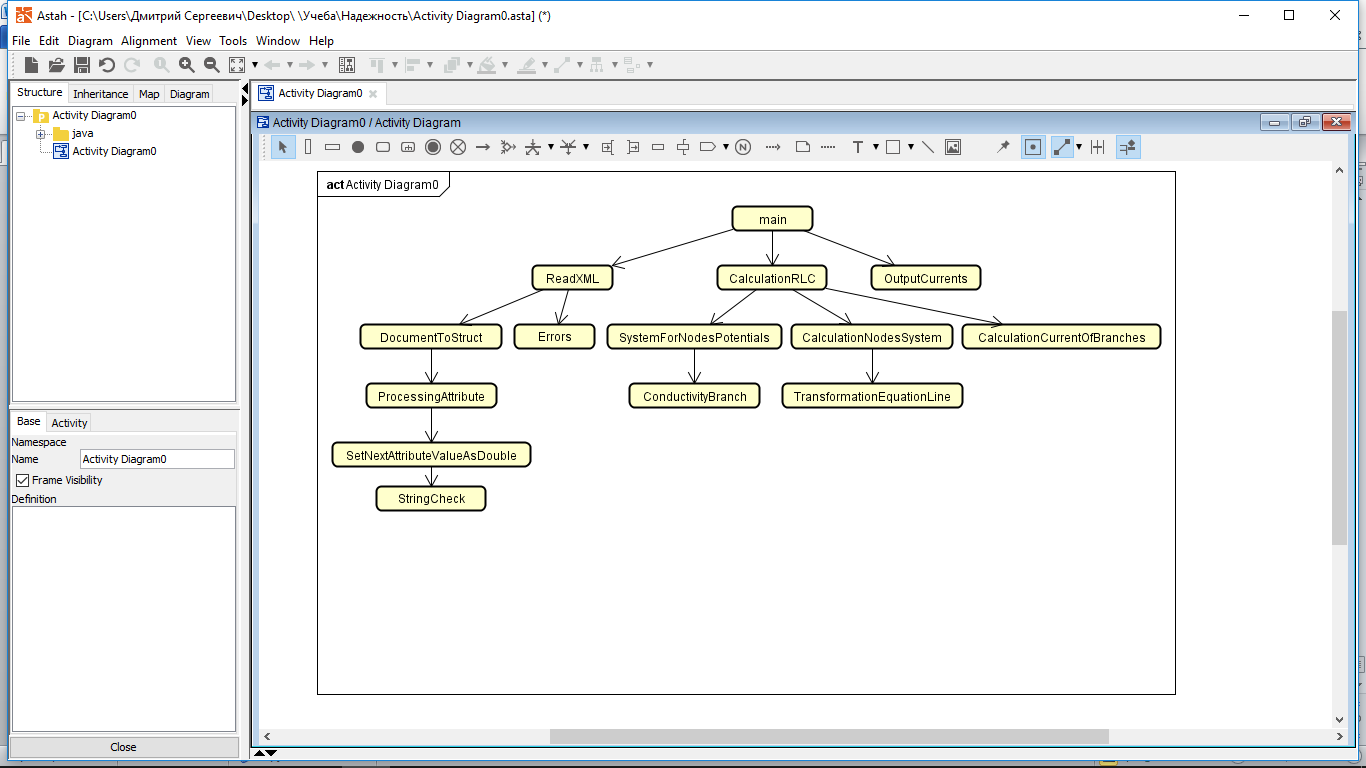 Рисунок 1. Диаграмма вызовов функцийПриложение ГДиаграмма потоков данных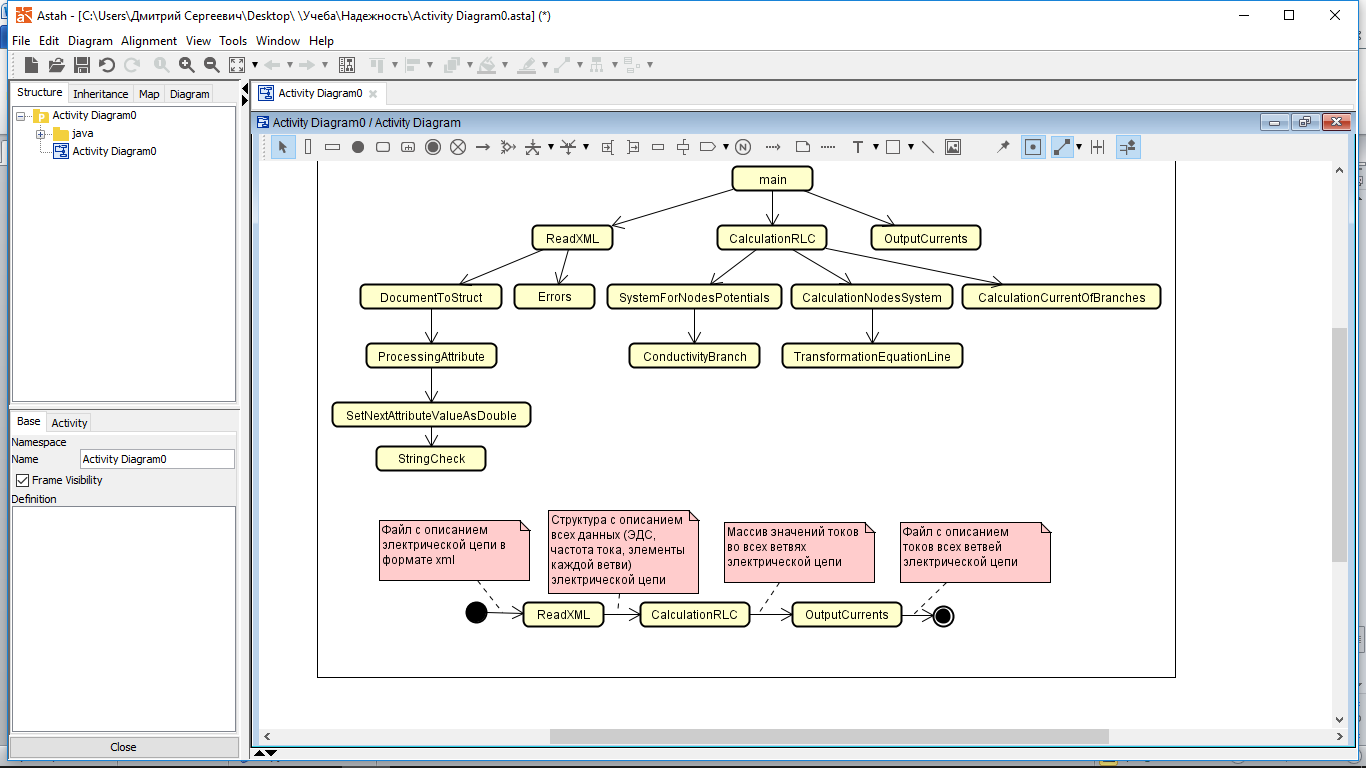 Рисунок 2. Диаграмма потоков данных